KINGSLEY COMMUNITY PRIMARY & NURSERY SCHOOL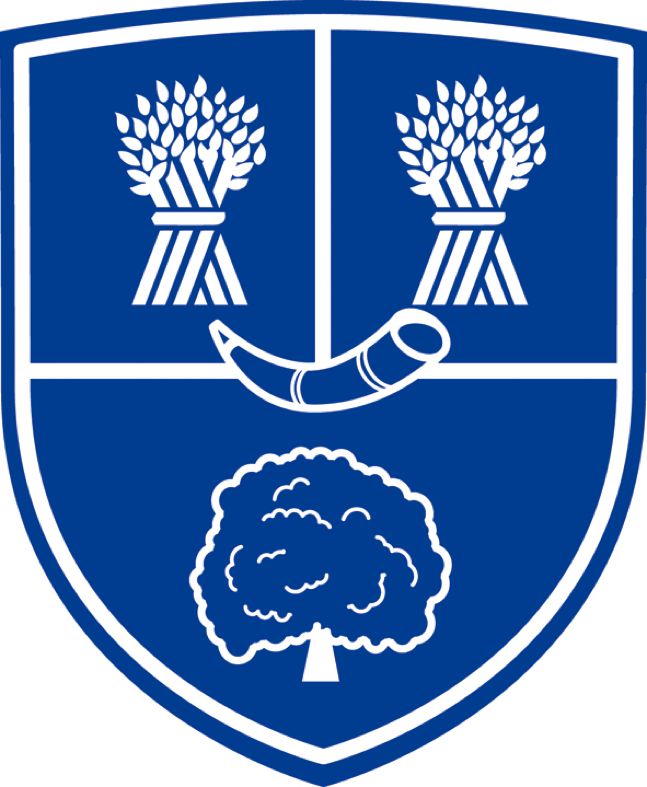 Low Level Concerns PolicyPresented to Staff: October  2022To be Approved by Governors: October  2022Revised: September 2022To be reviewed: September 2024CONTENTS   Section – Policy statement – Roles, Responsibilities, and implementation  - Aims - Definition  – The importance of sharing low-level concerns – Reporting a low-level concern  – Self-reporting   – Response to a low-level concern    	 - Outcomes - Recording   – Review period  1. Policy Statement  1.1 The policy outlines Kingsley Community Primary  and Nursery School’s approach to managing concerns about adults which do not meet the allegation threshold of harm nor are considered serious enough to consider a referral to LADO.  1.2 For the purpose of this policy, the term ‘staff’ will refer to any adult associated with the school, i.e. whether working for or with the school, engaged as a paid employee, worker or self-employed contractor, volunteer, Agency staff or governor.  1.3 This policy does not form part of any member of staff’s contract of employment, and it may be amended at any time.  2. Roles, Responsibilities, and Implementation  2.1 The Governing body has overall responsibility for the effective operation of this policy and for ensuring compliance with the relevant statutory framework. This committee delegates day-to-day responsibility for operating the policy and ensuring its maintenance and review to the Headteacher. 2,2 Leaders and Managers have a specific responsibility to ensure the fair application of this policy and all staff are responsible for supporting colleagues and ensuring its success. The school is committed to safeguarding and promoting the welfare of children and young people and expects all to share this. 3. Aims  3.1 To ensure that all concerns about adults can be identified and spoken about openly with the appropriate safeguarding team.  3.2 To ensure that all concerns about adults are recorded and dealt with appropriately.  3.3 To create an open and transparent culture which enable settings to identify concerning, problematic or inappropriate behaviour early; minimise the risk of abuse; and ensure that adults working for or with the school are clear about professional boundaries and act within them, in accordance with the ethos and values of the Trust.  4. Definition  4.1 A low-level concern is any concern – no matter how small, and even if no more than a ‘nagging doubt’ – that an adult may have acted in a manner which:  is not consistent with the School’s Code of Conduct; and/or  relates to their conduct outside of work which, even if not linked to a particular act or omission, has caused a sense of unease about that adult’s suitability to work with children.  4.2 Staff do not need to be able to determine in each case whether their concern is a low-level concern, or if it is in fact serious enough to consider a referral to the LADO, or meets the threshold of an allegation. Once staff share what they believe to be a low-level concern that determination should be made by the Head teacher.  5. The Importance of Sharing Low-Level Concerns  5.1 Information sharing is essential for effective safeguarding and promoting the welfare of children and young people. It is a key factor identified in many serious case reviews (SCRs), where poor information sharing has resulted in missed opportunities to take action that keeps children and young people safe (Information sharing; Advice for practitioners providing safeguarding services to children, young people, parents and carers). All concerns, no matter how small, must be reported.  6. Reporting a Low-Level Concern  6.1 In line with the School’s Allegations of Abuse Against an Adult Policy any concerns should be raised first with the Headteacher. In the absence of the Headteacher the concern should be raised with the Designated Safeguarding Lead (DSL). The Headteacher will inform the DSL (or Deputy DSL) and their Human Resources representative.  6.2 Concerns about the Headteacher must be reported to the Chair of governors who will inform the DSL/DDSL (if assessed to be a low-level concern and not meeting LADO threshold) and the Human Resources representative.  6.3 Concerns about a governor must be reported first with the Headteacher. In the absence of the Headteacher the concern should be raised with the DSL.  6.4 (or 6.6) If a concern is reported to the DSL, as opposed to the Headteacher, the DSL must inform the Headteacher at the earliest opportunity.  7. Self-Reporting  7.1 Occasionally, an individual might find themselves in a situation which could be misinterpreted or might appear compromising to others. Equally, an individual may, for whatever reason, have behaved in a manner which, on reflection, they consider falls below the standard set out in the Code of Conduct. In these instances, an individual may wish to self-report and this is encouraged. This can be positive for a number of reasons:  it enables a potentially difficult issue to be addressed at the earliest opportunity.  it demonstrates awareness of the expected behavioural standards and self-awareness as to the individual’s own actions or how they could be perceived; and  it is an important means of maintaining a culture where everyone aspires to the highest standards of conduct and behaviour.  Any individual who wishes to self-report should speak with their Headteacher.  8. Response to a Low-Level Concern  8.1 In the event that a low-level concern is raised, the DSL will discuss the concern with the Headteacher and the Human Resources representative. The information will be reviewed to determine whether the behaviour:  is entirely consistent with the school’s Code of Conduct and the law;  constitutes a low-level concern;  is serious enough to consider a referral to the LADO; or  when considered with any other low-level concerns that have previously been raised about the same individual, should be reclassified as an allegation and referred to the LADO/other relevant external agencies.  8.2 Where necessary, the school will initially seek the advice of the SCiE team (maintaining the anonymity of the individual where possible).  Where appropriate, either the headteacher or DSL will speak with the individual about whom the low-level concern has been raised (unless advised not to do so by the LADO/other relevant external agencies, where they have been contacted).  9. Outcomes  i. 	The behaviour is entirely consistent with the Trust’s Code of Conduct  The individual in question will be informed by the appropriate DSL what was shared about their behaviour so that they have an opportunity to respond. The individual in question will be informed that their behaviour is entirely consistent with the school’s Code of Conduct.  The DSL will also speak to the person who shared the low-level concern to provide them with feedback about how and why the behaviour is consistent with the Code of Conduct and the law.  ii. 	The current concern is low-level  The individual in question will be informed by either the DSL or Headteacher what was shared about their behaviour so that they have an opportunity to respond.  The DSL or Headteacher, working with the Human Resources representative. will determine the most suitable response. This may include:  A conversation with the individual about their behaviour and why it was deemed to be a low-level concern  Training  Mentoring from an appropriate individual, e.g. a line manager  Any support as identified by the individual themselves  In the event that the concern becomes a disciplinary matter, the school’s Staff Disciplinary Policy will be followed. iii. 	The current concern is sufficiently serious enough to warrant a referral to the LADO or when considered with any other low-level concerns that have been shared about the same individual, should be reclassified as an allegation  In the event that the current concern should be referred to the LADO or reclassified as an allegation, the school’s Allegations of Abuse Against Adults Policy will be followed.  10.   Recording 10.1 A low-level concerns record will be kept centrally by the DSL.  This record will be accessible to the Headteacher, DSL and Deputy DSL, NB – it should NOT be kept in the staff member’s personnel file. 10.2 The concerns record will be kept in a chronological order as a running record. Each entry will have the time and date recorded, along with the name of the individual who has made the record and the outcome of the concern. The records will be kept confidential and will be held securely.  10.3 The records will be held centrally so that they can be easily reviewed by the Headteacher, DSL and Deputy DSL and any potential patterns of concerning, problematic or inappropriate behaviour spotted.  10.4 If a low-level concern in and of itself is deemed to be serious enough to consider a referral to the LADO, the records relating to the low-level concern will be placed on the individual’s personnel file.  10.5 If a low-level concern (or group of concerns) is re-classified as an allegation, all previous records of low-level concerns relating to the same individual should be moved from the central low-level concerns file to the individual’s personnel file.  10.6 If the low-level concern is raised about an individual who works with the school , but is not a member of staff, e.g. Agency Staff/Contractor, then any records relating to the concern will be shared with the individual’s employer. If necessary, advice will be sought from the LADO on what can be shared and with whom.  10.7 The Human Resources representative, the Headteacher, DSL and the Deputy DSL will be responsible for recording any concerns. 